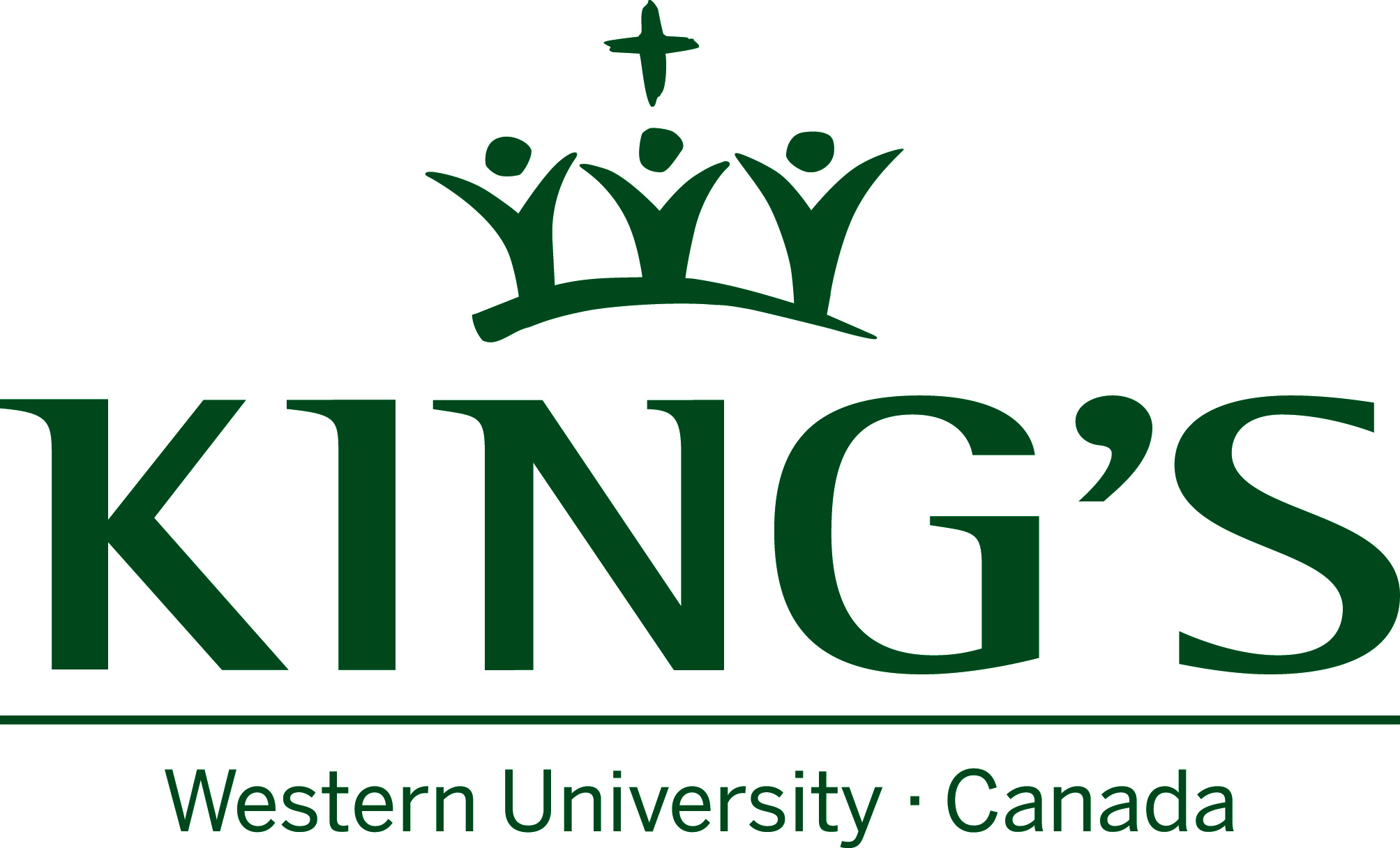 
APPENDIX ACHECKLIST FOR ETHICAL ASSESSMENTOF RESEARCH PROPOSALSThe following is based on a checklist designed by the Canadian National Council of Ethics in Human Research (NCEHR) and is used by the King’s University College Research Ethics Review Committee to assess your submission. We recommend that you complete this checklist, for your own information, as a helpful way to confirm that you have considered all relevant issues.September 2009; Revised: November 2011; March 2018Please submit your completed checklist with your Ethics Protocol Submission Form.  HAVE YOU INCLUDED OR ADDRESSED THE FOLLOWING ISSUES?YesNot Appl.A) KUC NON-MEDICAL RESEARCH RERC SUBMISSION 1a.b.All the investigator(s) signed and dated the Application Formthe start date is not prior to the RERC committee meeting2The following components of the Protocol Submission Form are filled outa.overall description of the research populationb.objectives of the projectc.overview of methodologyd.detailed description of research participants in Section 3e.instruments to be used in study in Section 2f.the use of deception in Section 5g.risks and benefits of the research in Section 6h.compensation and costs in Section 7i.protection of health and safety of participants in Section 6j.confidentiality & protection of privacy in Section 8k.l.informed consent in Section 9if you are using RAs or a transcriber please attach the confidentiality form you will have them completeB)Information sheet and consent form1The information sheet clearly identifies and or explainsa.the name of the investigator(s)b.the phone number of the investigator(s)c.that the proposed procedure or intervention is for researchd.that participation is voluntary and can be withdrawn at any timee.f.that the participant will keep the information sheet and one copy of the signed consent formif on line consent is sought that the Privacy Commission Guidelines are followedg.the purpose of the researchh.the likely time needed for each involvement of the participanti.the nature of foreseeable inconveniences and harms associated with  the research and the likelihood of their occurrencej.potential benefits to the participant or to other associated with the research and the likelihood of their occurrencek.how anonymity and confidentiality will be protected if necessary(Who will have access to the data; how it will be stored; if participants will be identified in publications);l.The researcher has informed participants that original data will be retained in secure storage for certain years.m.the details regarding reimbursementn.o.contact information for the Associate Academic Dean must be given as a third party that participants can contact for questions and complaints all forms include King’s letterhead 2Consent Forms:a.a statement or description of the research that does not pressure or unduly sway people to participateb.in the prospective participant’s or participant’s parent/ guardian’s preferred languagec.at an appropriate level, taking into consideration the type of participant (e.g., child or adult or special needs)d.includes a space for the signature of the participant (or parent or guardian), of the investigator(s) (and of a witness if the research involves high risks) and datee.There is consistency between the consent form content and the information sheet content.C)THE FOLLOWING DOCUMENTS ARE APPENDEDa.instruments to be usedb.information sheetc.consent formd.other (specify)